PROJEKT MAP BRNO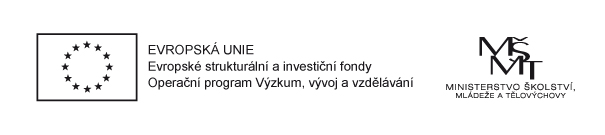 ONLINE seminář pro rodiče předškolních dětíAby čtení bylo radostí, aneb jak podpořit dobrého čtenářeV podvečerním povídání se zaměříme téma spojené se zahájením školní docházky, a to na čtení budoucího školáka. Budeme si zamýšlet nad tématy a otázkami:Co je dobré o čtení vědět?Jak může rodina ovlivnit čtení dítěte?Jaké předpoklady by dítě mělo mít rozvinuté, aby dobře četlo?Je moje dítě připravené na čtení?Jak vývoj řeči ovlivňuje čtenářské dovednosti?Můžeme předejít případným potížím ve čtení?Nezapomeneme ani na téma, jak vybudovat vztah dítěte ke čtení.Lektorka: Mgr. Jiřina Bednářová (speciální pedagog)29. dubna 2021 od 17:00 do 19:00  Seminář proběhne ONLINE prostřednictvím aplikace Microsoft Teams. Registrace probíhá na webu map2.brno.cz v sekci HOST. Seminář je bezplatný.